Labels de certification en lien avec le tourisme responsable 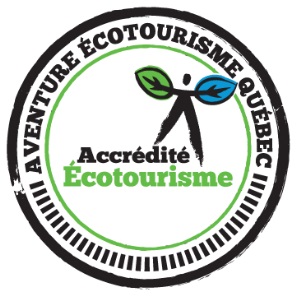     Une aventure écotouristique    Accréditation écotouristique au Québec    http://www.aventurequebec.ca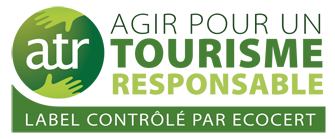 Agir pour un tourisme responsableCertifié par Écocerthttp://www.tourisme-responsable.org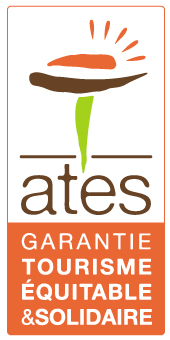 Garantie Tourisme Équitable et SolidaireCertifié par l’Association pour le Tourisme Equitable et Solidairehttp://www.tourismesolidaire.org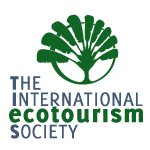 The International Ecotourism Society   La plus ancienne et la plus grande association internationale d’écotourisme               www.ecotourism.orgLabels d’écoresponsabilité pour les hébergements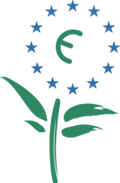         Écolabel Européen  http://www.ecolabels.fr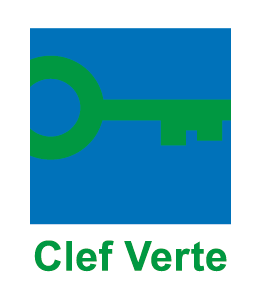  La Clef Vertehttp://www.laclefverte.org/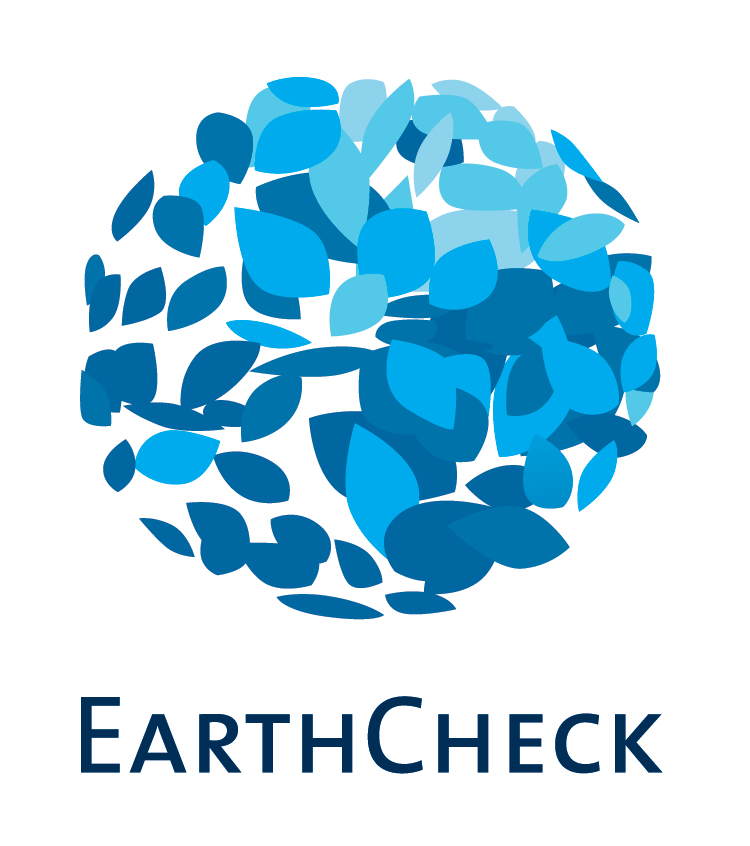 Earth Checkhttps://earthcheck.org/              Green Globe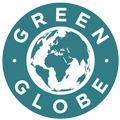  www.greenglobe.com/france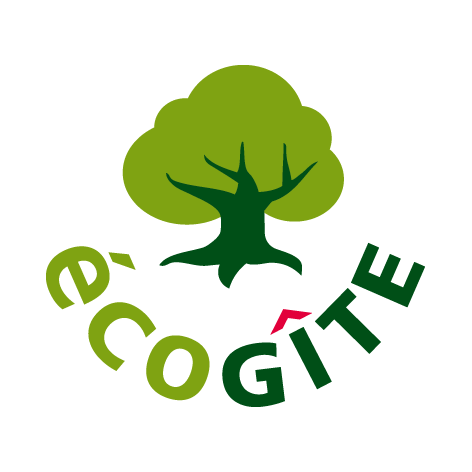             Écogîtes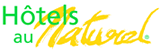  Hôtels au Naturel http://hotels-au-naturel.com/+-hotel-+<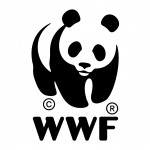 Gîtes Pandawww.gites-panda.fr